令和　　年　　　月　　　日　一般財団法人沖縄観光コンベンションビューロー　宛住　所：学校名：　学校長：　　　　　　　　　　　　　　印担当者名：令和5年度　教育旅行推進強化事業学校に対する事前・事後学習支援「アドバイザー派遣等支援」アドバイザー派遣実施報告書及びアンケート　　令和5年度　教育旅行推進強化事業　学校に対する事前・事後学習支援「アドバイザー派遣等支援」におけるアドバイザー派遣要綱に基づき、以下のとおり報告いたします。 ①アドバイザーとの事前打ち合わせについて ②当日の講話について ③修学旅行についてのアンケート １．修学旅行の時期の変更を検討したことはありますか。（理由まで教えてください。）　☐　検討して変更した　　☐　検討したが変更しなかった　　☐　ない　時期（　　　　　　月）から（　　　　　　月）へ　理由	２．沖縄修学旅行模擬体験提供事業【沖縄への修学旅行の閑散期への時期変更や離島への方面変更（または新規実施）を検討している学校向けの視察支援】をご存じですか。　　☐　知っている　　☐　知らない　　☐　利用したことがある３．本事業の他にどんな修学旅行の情報やツールがあったら良いですか。４．今年度の沖縄への修学旅行を計画し始めた時期　　（　20　　　年　　　　月頃　）５．沖縄を修学旅行先の方面とした理由☐　例年沖縄を方面としているため☐　旅行会社からの案内☐　保護者アンケートの結果☐　生徒アンケートの結果☐　平和学習ができるため☐　様々なテーマで学習できるため☐　SDGsプログラムが実施できるため☐　探究活動プログラムが実施できるため☐　その他（　　　　　　　　　　　　　　　　　　　　　　　　　　　　　　　　　　　）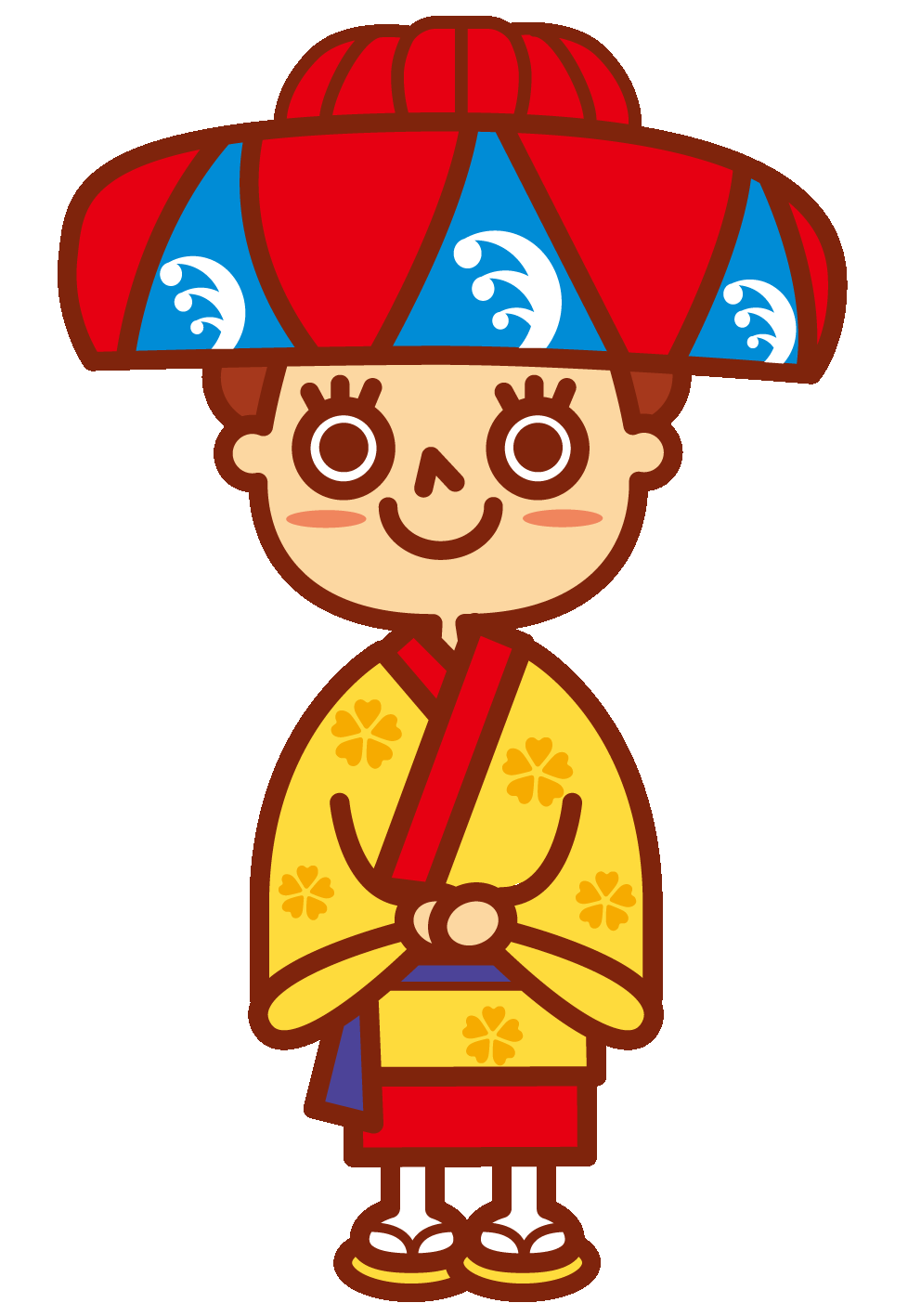 ６．貴校における令和5年度の修学旅行の一人当たりの旅行費用　生徒一人当たり 約（　　　　　　　　　）　円７．貴校における修学旅行の目的（複数回答可） 集団行動や集団生活を通じて、集団のルールや社会秩序を学ぶ　 地域の産業見学等　　　 地域独自の歴史・文化等を学ぶ　　 平和に関して学ぶ　 国際理解・国際親善を推進する　 総合学習（テーマに沿った自主理解） 自然に親しみ自然環境の大切さを学ぶ　　 キャリア教育　　　 農山魚村等の生活体験　 スポーツ実習やスポーツ体験を通じて、チームビルディングや心身鍛錬を学ぶ その他（　　　　　　　　　　　　　）～ ご協力ありがとうございました　ニフェーデービル ～※本事業は沖縄県からの受託事業につき、頂いた情報は沖縄県へ情報共有を行います。※本報告書はPDFデータで提出されたものも正式文書として扱います。実施日時令和　　年　　月　　日（　　）　　：　　～　　：実施区分☐　事前学習　　　　事後学習　　　　その他実施方法　　　　　学校訪問　　　　オンライン　担当アドバイザー1打ち合わせた回数なし　1回　2回　3回　4回　5回以上2連絡方法メール　　　電話　　　ＦＡＸ　　　その他（　　　　　　　）3打ち合わせの状況スムーズに打ち合わせができた　□連絡が取りづらかったその他（　　　　　　　　　）1時間配分適切だった　　　　改善が必要と感じた（　　　　　　　　　　　　　　　　　　　　　　　）2資料素晴らしかった　　適切だった　　　わかりづらかった　　3内容生徒たちにとってとてもわかりやすい内容だった学習事項に添った適切な内容だった難しい言葉などがあり、わかりづらかった（話している内容が）やさしすぎた4話し方笑顔で時々ユーモアを交えながら、生徒の興味を引くような話し方だったハキハキと話しており、声も大きくとても聞きやすかった時々聞き取れない部分があった全体的に声が小さく、下を向いており、資料読むだけのことが多かった５講話後の生徒の変化や感想など６アドバイザーへの要望７成果・感想など８本事業についてとてもよかった　よかった　あまりよくなかった　よくなかった　